Der SV Rees präsentiert:Volksbank  Cup  2023Das größte Jugendfußballturnier am unteren Niederrhein. Termin:Am Freitag den 26.05.2023Menschen mit Handicap Beginn 17.30 Uhr Ansprechpartner:	 Ralf Angenendt ( Turnierleitung )		  	 Eddi Irro             ( Vorstand BSV Rees )I - CupBeim Fußball werden Emotionen geweckt: Ob beim Jubel zum gemeinsamen vorbereiteten Tor, mit Glücksgefühlen, wenn mehrere Hände den Pokal in die Höhe halten, aber auch beim gegenseitigen Trösten, wenn das Team eine Niederlage vereinigt verkraften muss.Dieser Sport lebt von den unterschiedlichen Charakteren, die die Mannschaft zur Einheit verschmelzen lassen.Besser lässt sich der I-Cup wohl kaum beschreiben. Ein Turnier, bei dem Menschen mit und ohne Handicap als Team zusammenwachsen. Gerne laden wir Sie zum I-Cup ein. Egal ob alleine oder mit mehreren Spielerinnen und Spielern- jeder einzelne kann mitmachen. Denn die Mannschaften werden erst am Tag der Veranstaltung zusammengestellt. Interessierte Mitspielerinnen und Mitspieler mit und ohne Handicap können sich bis zum .........direkt bei.......anmelden. Sie kennen andere Fußballbegeisterte, die gerne an einem integrativem Turnier teilnehmen möchten? Bitte erzählen Sie Ihnen von unseren Sporthighlight.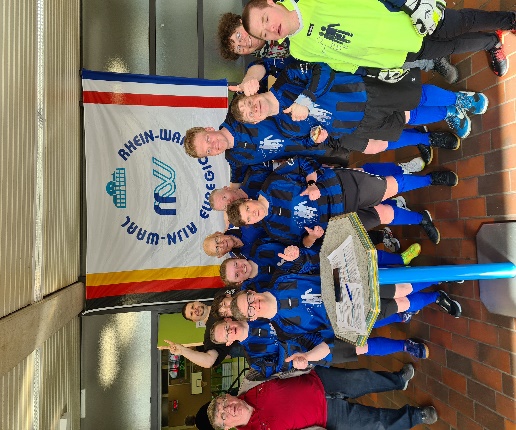 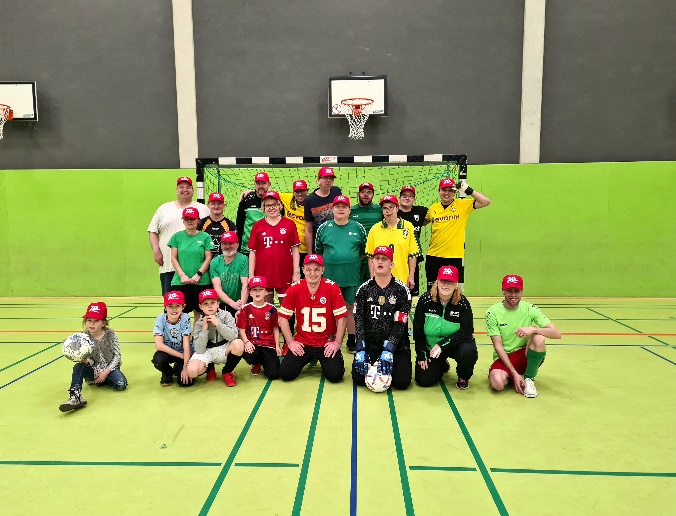 